	  Segretariato Generale       della Giustizia Amministrativa     Ufficio unico contratti e risorse										Allegato 3PROCEDURA NEGOZIATA tramite RDO MEPA ex art. 36 comma 2, lett.b), d.lgs 50/2016, per l’affidamento deGLI “lavori di manutenzione straordinaria relativi all’adeguamento dell’impianto elettrico e alle normative di sicurezza dei locali ad uso bar e mensa di Palazzo Spada.  CIG: 7799440D7C – CUP B85I19000050001MODELLO DICHIARAZIONI INTEGRATIVE(DA INSERIRE NELLA BUSTA VIRTUALE “1”)Dichiarazione sostitutiva di certificazione e dell’atto di notorietà*ai sensi dell’art. 47 del D.P.R. 28 dicembre 2000, n. 445 e s.m.i.Il sottoscritto/a _____________________________________________________________ in qualità di legale rappresentante/titolare, della ditta _______________________________________con sede a____________________________ via ________________________________________(C.F. o P.IVA ________________________________________________), consapevole delle sanzioni penali, nel caso di dichiarazioni non veritiere, di formazione o uso di atti falsi, richiamate dall’art. 76 del D.P.R. 445 del 28 dicembre 2000, ai fini della stipula dell’ordinativo avente ad oggetto: “_______________________________________________________________________” DICHIARAdi non incorrere nelle cause di esclusione di cui all’art. 80, comma 5 lett. f-bis) e f-ter) del Codice;che i dati identificativi (nome, cognome, data e luogo di nascita, codice fiscale, comune di residenza etc.) dei soggetti di cui all’art. 80, comma 3 del Codice, sono i seguenti/ ovvero indica la banca dati ufficiale o il pubblico registro da cui i medesimi possono essere ricavati in modo aggiornato alla data di presentazione dell’offerta (eliminare la voce che non interessa): ________________________________________________________________________________________________________________________________________________________________________________________________________________________________________________________________________________________________________________________________________________________________________________________________________________________________________________________________________________________________________________________________________________________________________________________________________________________________________________________________;dichiara di rispettare i criteri ambientali di cui all’art. 34 dlgs.50/2016 e nel DM 11 ottobre 2017 e s.m.i.;remunerativa l’offerta economica presentata giacché per la sua formulazione ha preso atto e tenuto conto  di quanto segue:delle condizioni contrattuali e degli oneri compresi quelli eventuali relativi in materia di sicurezza, di assicurazione, di condizioni di lavoro e di previdenza e assistenza in vigore nel luogo dove devono essere svolti i  servizi;
- di tutte le circostanze generali, particolari e locali, nessuna esclusa ed accettata, che possono aver influito o influire sia sulla prestazione dei servizi, sia sulla determinazione della propria offerta; di accettare, senza condizione o riserva alcuna, tutte le norme e disposizioni contenute nella documentazione di gara;di accettare il patto di integrità allegato alla documentazione di gara; che la consistenza dell’organico, distinto nelle varie qualifiche, da cui desumere la corrispondenza con il costo indicato nei bilanci e dai modelli riepilogativi annuali attestanti i versamenti effettuati all’INPS e all’INAIL e alle casse edili in ordine alle retribuzioni corrisposte ai dipendenti e ai relativi contributi, è la seguente: ______per le sole imprese addette allo smaltimento dei rifiuti dichiara di essere iscritto nell’elenco dei fornitori, prestatori di servizi non soggetti a tentativo di infiltrazione mafiosa (c.d. white list) istituito presso la Prefettura della provincia di ……………….. oppure dichiara di aver presentato domanda di iscrizione nell’elenco dei fornitori, prestatori di servizi non soggetti a tentativo di infiltrazione mafiosa (c.d. white list) istituito presso la Prefettura della provincia di ………………..; di autorizzare qualora un partecipante alla gara eserciti la facoltà di “accesso agli atti”, la stazione appaltante a rilasciare copia di tutta la documentazione presentata per la partecipazione alla gara/ oppure di non autorizzare, qualora un partecipante alla gara eserciti la facoltà di “accesso agli atti”, la stazione appaltante a rilasciare copia delle spiegazioni che saranno eventualmente richieste in sede di verifica delle offerte anomale, in quanto coperte da segreto tecnico/commerciale. Tale dichiarazione dovrà essere adeguatamente motivata e comprovata ai sensi dell’art. 53, comma 5, lett. a), del Codice (eliminare la dichiarazione che non interessa);di essere informato, ai sensi e per gli effetti dell’articolo 13 del decreto legislativo 30 giugno 2003, n. 196, che i dati personali raccolti saranno trattati, anche con strumenti informatici, esclusivamente nell’ambito della presente gara, nonché dell’esistenza dei diritti di cui all’articolo 7 del medesimo decreto legislativo; di impegnarsi a stipulare la polizza assicurativa di cui all’art. 6 del capitolato tecnico in caso di aggiudicazione della presente gara; che la persona che ricoprirà l’incarico di direttore tecnico è dotato dei requisiti prescritti nell’art. 13, comma 3, lett. a del DM 154/2017;che la ditta /società applica al personale dipendente il seguente C.C.N.L. _______________________; in caso di libero professionista la dichiarazione non è dovuta se esegue l’appalto senza l’ausilio di propri dipendenti;di possedere i requisiti di partecipazione come richiesti nelle condizioni generali;indica i seguenti dati: domicilio fiscale …………; codice fiscale ……………, partita IVA ………………….;  indica l’indirizzo PEC oppure, solo in caso di concorrenti aventi sede in altri Stati membri, l’indirizzo di posta elettronica ……………… ai fini delle comunicazioni di cui all’art. 76, comma 5 del CodiceSolo per gli operatori economici ammessi al concordato preventivo con continuità aziendale di cui all’art. 186 bis del R.D. 16 marzo 1942, n. 267ad integrazione di quanto indicato nella parte  III, sez. C, lett. d) del DGUE, i seguenti  estremi del provvedimento di ammissione al concordato ____________e del provvedimento di autorizzazione a partecipare alle gare ………… rilasciati dal Tribunale di  ……………… nonché dichiara di non partecipare alla gara quale mandataria di un raggruppamento temporaneo di imprese e che le altre imprese aderenti al raggruppamento non sono assoggettate ad una procedura concorsuale ai sensi dell’art. 186  bis, comma 6 del R.D. 16 marzo 1942, n. 267.ALLEGA I SEGUENTI DOCUMENTIGaranzia Provvisoria;Impegno al rilascio della garanzia definitiva;“PASSOE” n. ___________;Patto di integrità e relativa dichiarazioneAttestato di sopralluogo firmato dalla stazione appaltante; Certificazione di buon esito dei lavori rilasciata dall’autorità preposta alla tutela dei beni su cui si è intervenuti. Solo per gli operatori economici che hanno diritto alla riduzione di cui all’art. 93, comma 7, d.lgs. 50/2017 Copia conforme della certificazione di cui all’art. 93, comma 7 del Codice che giustifica la riduzione dell’importo della cauzione.Solo per gli operatori economici che ricorrono all’Avvalimento Il concorrente, per ciascun ausiliaria, allega:DGUE, a firma dell’ausiliaria, contenente le informazioni di cui alla parte II, sezioni A e B, alla parte III, alla parte IV, in relazione ai requisiti oggetto di avvalimento, e alla parte VI;dichiarazione sostitutiva di cui all’art. 89, comma 1, del Codice, sottoscritta dall’ausiliaria, con la quale quest’ultima si obbliga, verso il concorrente e verso la stazione appaltante, a mettere a disposizione, per tutta la durata dell’appalto, le risorse necessarie di cui è carente il concorrente;dichiarazione sostitutiva di cui all’art. 89, comma 7, del Codice sottoscritta dall’ausiliaria con la quale quest’ultima attesta di non partecipare alla gara in proprio o come associata o consorziata;originale o copia autentica del contratto di avvalimento, in virtù del quale l’ausiliaria si obbliga, nei confronti del concorrente, a fornire i requisiti e a mettere a disposizione le risorse necessarie, che devono essere dettagliatamente descritte, per tutta la durata dell’appalto. A tal fine il contratto di avvalimento contiene, a pena di nullità, ai sensi dell’art. 89, comma 1, del Codice, la specificazione dei requisiti forniti e delle risorse messe a disposizione dall’ausiliaria;PASSOE dell’ausiliaria.Solo per i raggruppamenti temporanei già costituiticopia autentica del mandato collettivo irrevocabile con rappresentanza conferito alla mandataria per atto pubblico o scrittura privata autenticata.  dichiarazione in cui si indica, ai sensi dell’art. 48, co 4 del Codice, le parti del servizio/fornitura che saranno eseguite dai singoli operatori economici riuniti o consorziati. Solo per i consorzi ordinari già costituitiatto costitutivo e statuto del consorzio, in copia autentica, con indicazione del soggetto designato quale capofila. dichiarazione in cui si indica, ai sensi dell’art. 48, co 4 del Codice, le parti del servizio/fornitura, che saranno eseguite dai singoli operatori economici consorziati. Solo per i raggruppamenti temporanei o consorzi ordinari non ancora costituiti dichiarazione attestante:l’operatore economico al quale, in caso di aggiudicazione, sarà conferito mandato speciale con rappresentanza o funzioni di capogruppo;l’impegno, in caso di aggiudicazione, ad uniformarsi alla disciplina vigente con riguardo ai raggruppamenti temporanei o consorzi ai sensi dell’art. 48 comma 8 del Codice conferendo mandato collettivo speciale con rappresentanza all’impresa qualificata come mandataria che stipulerà il contratto in nome e per conto delle mandanti/consorziate;dichiarazione in cui si indica, ai sensi dell’art. 48, co 4 del Codice, le parti del servizio/fornitura che saranno eseguite dai singoli operatori economici riuniti o consorziati.       Il/La Dichiarante Data _____________________                       			  __________________________ * Allegare documento di identità in corso di validità del dichiarante INFORMATIVA DI CUI ALL’ART. 13 D.Lgs. 196/03 e s.m.i.Si informa il sottoscrittore della dichiarazione che: a) I dati da lei dichiarati saranno utilizzati dagli uffici esclusivamente per l’istruttoria relativa alla stipula del contratto e per le finalità strettamente connesse allo stesso b) Il trattamento viene effettuato sia con strumenti cartacei che su supporti informatici a disposizione degli uffici c) I dati non verranno comunicati a terzi salvo verifiche ai sensi dell’art. 71 del D.P.R. n. 445/2000 d) Il conferimento dei dati è obbligatorio e) Il sottoscrittore può in ogni momento esercitare i diritti di accesso, rettifica, aggiornamento e integrazione dei dati rivolgendosi al responsabile suindicato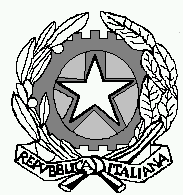 